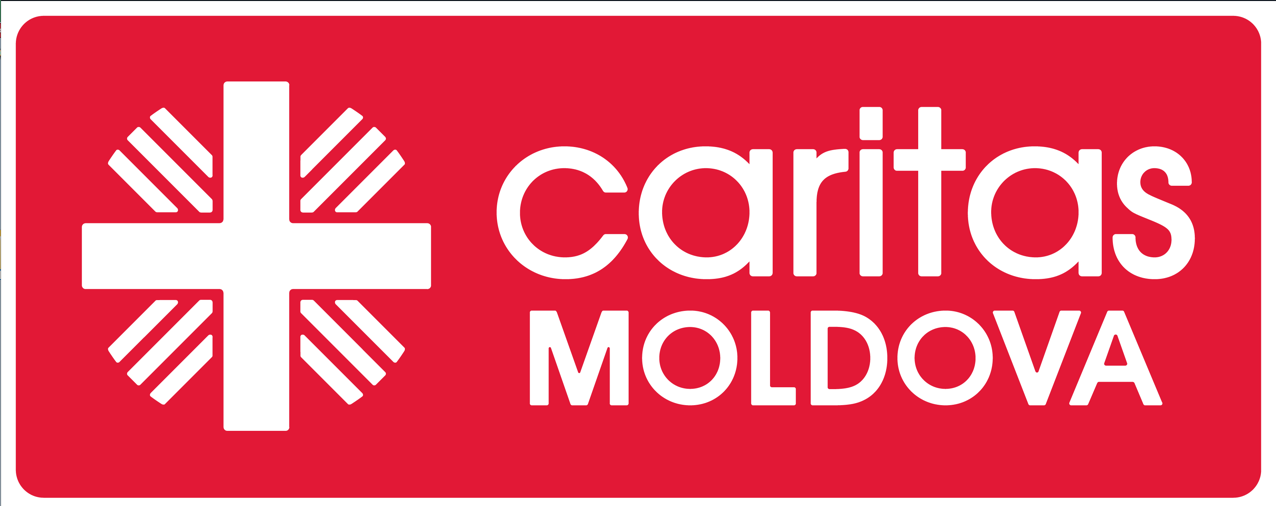 Anexa 1la Invitația pentru prezentare de oferte  din 11.09.2023Beneficiar: Caritas Moldova Furnizor:_______________________Pachete alimentare conține:Termenul de livrare [a se completa de către Furnizor] – Prețuri Notă: În cazul divergenților între prețul unitar şi prețul total, corecția se va face conform punctului (ii), din Invitația p/u prezentare de oferte.Toate prețurile indicate în ofertă sunt fixe şi rămân neschimbate pe toată perioada de valabilitate a ofertei. Prețul total include si livrarea (Chișinău).Recepţia produselor: se va face prin semnarea documentelor confirmative de către reprezentantul autorizat al Caritas Moldova.3. Neexecutare: ”Caritas Moldova” poate anula contractul dacă Furnizorul nu livrează produsul în conformitate cu termenii şi condițiile de mai sus, după o notificare prealabilă de 10 zile primită de la Beneficiar, fără a avea vreo obligație faţă de Furnizor.4.Trebuie sa fie prezentate Certificat/scrisoare de garanție pentru toate bunurile livrate.5. Termenul de valabilitate produselor trebuie sa fie cel puțin 6 luni din momentul livrării.VALABILITATEA OFERTEI: 45 de zile.Date despre companie:	Denumirea Companiei: ___________________________________________Cod fiscal:  ____________________________________________________	Director: ______________________________________________________			                         (Numele, Prenumele)Date de contact (adresă; telefon; fax; e-mail) și rechizitele bancare _________________________Data ofertei:    __________________________________      ___________________________            _____________________________                       Semnătura		                                               L.Ș.Nr. Prod.Denumirea produsCantitate și cerințeSpecificații Furnizor: termen de valabilitate, brand produsului, alte comentarii[a se completa de către Furnizor]Preț unitar MDL, cu TVA  [a se completa de către Furnizor]Preț total MDL, cu TVA  [a se completa de către Furnizor]1.Făina  de grâu 1kg600 buc.2.Făina  de porumb 1kg600 buc.3.Ulei de floarea-soarelui 1 l.600 buc.4.Zahăr 1kg600 buc.5.Ceai negru infuzie600 buc.6.Ceai verde infuzie600 buc.7.Conserva legume 450-500 g600 buc.8.Conserva fructe 450-500 g600 buc.9.Conserva carne înăbușita 500g600 buc.10.Conserva ton in ulei 180 -200 g600 buc.11.Pate de carne 300 g.600 buc.12.Fulgi de ovăz 500 g.600 buc.13.Orez 1 kg.600 buc.14.Hrișcă 1kg.600 buc.15.Biscuiți 200-300 g.600 buc.16.Covrigi 200 -250 g.600 buc.17.Paste făinoase 500 g.600 buc.18.Magiun 300-400 g.600 buc.19.Suc de fructe 1 l.600 buc.20.Lapte condensat integral (in borcan metalic) 370 g.600 buc.TOTALTOTALTOTALTOTAL